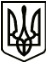 МЕНСЬКА МІСЬКА РАДАРОЗПОРЯДЖЕННЯ 10 листопада 2021 року	м. Мена	№ 400Про створення комісіїУ зв’язку із зверненням Михайлова Михайла Олександровича щодо безкоштовного прийняття на баланс Менської міської ради водопровідної мережі по провулку Робітничому в м. Мена Чернігівської області, керуючись ст. 30 Закону України «Про місцеве самоврядування в Україні»:1. Створити комісію з вивчення даного питання в наступному складі:Голова комісії: Гнип Володимир Іванович, заступник міського голови з питань діяльності виконавчих органів ради Менської міської ради.Члени комісії:Білогуб Ігор Олексійович, головний спеціаліст відділу земельних відносин, агропромислового комплексу та екології Менської міської ради;Горбач Тамара Іванівна, провідний спеціаліст відділу ЖКГ, енергоефективності та комунального майна Менської міської ради ;Єкименко Ірина Валеріївна, головний спеціаліст відділу ЖКГ, енергоефективності та комунального майна Менської міської ради;Кравцов Валерій Михайлович, начальник відділу житлово-комунального господарства, енергоефективності та комунального майна Менської міської ради;	Неженець Олександр Іванович, головний інженер ТОВ «Менський комунальник» (за згодою);Ющенко Андрій Михайлович, головний спеціаліст відділу архітектури та містобудування Менської міської ради.	2. Контороль за виконанням розпорядження покласти на заступника міського голови з питань діяльності виконавчих органів ради В. І. Гнипа.Міський голова							Геннадій ПРИМАКОВ